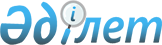 О внесении изменений в решение XLI сессии Шахтинского городского маслихата от 23 декабря 2015 года № 1218/41 "О городском бюджете на 2016 - 2018 годы"
					
			С истёкшим сроком
			
			
		
					Решение VI сессии VI созыва Шахтинского городского маслихата Карагандинской области от 15 сентября 2016 года № 1332/6. Зарегистрировано Департаментом юстиции Карагандинской области 20 сентября 2016 года № 3963. Прекращено действие в связи с истечением срока
      В соответствии с Бюджетным кодексом Республики Казахстан от 4 декабря 2008 года, Законом Республики Казахстан от 23 января 2001года "О местном государственном управлении и самоуправлении в Республике Казахстан", городской маслихат РЕШИЛ:
      1. Внести в решение XLI сессии Шахтинского городского маслихата от 23 декабря 2015 года № 1218/41 "О городском бюджете на 2016 – 2018 годы" (зарегистрировано в Реестре государственной регистрации нормативных правовых актов за № 3598, опубликовано в информационно - правовой системе "Әділет" от 15 января 2016 года, в газете "Шахтинский вестник" № 6 от 12 февраля 2016 года) следующие изменения:
      1) пункт 1 изложить в новой редакции:
      "1.Утвердить городской бюджет на 2016 - 2018 годы согласно приложениям 1, 2, 3 и 4 соответственно, в том числе на 2016 год в следующих объемах:
      1) доходы – 3 532 348 тысяч тенге, в том числе по:
      налоговым поступлениям – 1 118 958 тысяч тенге;
      неналоговым поступлениям – 22 079 тысяч тенге;
      поступлениям от продажи основного капитала – 72 698 тысяч тенге;
      поступлениям трансфертов – 2 318 613 тысяч тенге;
      2) затраты – 3 709 172 тысячи тенге;
      3) чистое бюджетное кредитование – 0 тысяч тенге:
      бюджетные кредиты – 0 тысяч тенге;
      погашение бюджетных кредитов – 0 тысяч тенге;
      4) сальдо по операциям с финансовыми активами – 0 тысяч тенге:
      приобретение финансовых активов – 0 тысяч тенге;
      поступления от продажи финансовых активов государства – 0 тысяч тенге;
      5) дефицит (профицит) бюджета – минус 176 824 тысячи тенге;
      6) финансирование дефицита (использование профицита) бюджета – 176 824 тысячи тенге:
      поступление займов – 0 тысяч тенге;
      погашение займов – 0 тысяч тенге;
      используемые остатки бюджетных средств – 176 824 тысячи тенге.";
      2) приложения 1, 6, 7, 8 к указанному решению изложить в новой редакции согласно приложениям 1, 2, 3, 4 к настоящему решению.
      2. Настоящее решение вводится в действие с 1 января 2016 года.
      "СОГЛАСОВАНО"
      15 сентября 2016 года Городской бюджет на 2016 год Расходы по бюджетным программам, реализуемые в поселке Шахан
на 2016 год Расходы по бюджетным программам, реализуемые в поселке Долинка
на 2016 год Расходы по бюджетным программам, реализуемые в поселке Новодолинский
 на 2016 год
					© 2012. РГП на ПХВ «Институт законодательства и правовой информации Республики Казахстан» Министерства юстиции Республики Казахстан
				
      Председатель сессии,секретарь городскогомаслихата

Ж. Мамерханова

      Руководитель государственногоучреждения "Отдел экономикии финансов города Шахтинска"

Л. Буравко
Приложение 1
к решению VI сессии городского
маслихата от 15 сентября 2016 года № 1332/6Приложение 1
к решению XLI сессии городского
маслихата от 23 декабря 2015 года № 1218/41
Категория
Категория
Категория
Категория
Сумма (тысяч тенге)
Класс
Класс
Класс
Сумма (тысяч тенге)
Подкласс
Подкласс
Сумма (тысяч тенге)
Наименование
Сумма (тысяч тенге)
1
2
3
4
5
I ДОХОДЫ
3532348
1
Налоговые поступления
1118958
01
Подоходный налог 
320882
2
Индивидуальный подоходный налог
320882
03
Социальный налог
160820
1
Социальный налог
160820
04
Налоги на собственность
525639
1
Налоги на имущество
84555
3
Земельный налог
356138
4
Налог на транспортные средства
84906
5
Единый земельный налог
40
05
Внутренние налоги на товары, работы и услуги
95619
2
Акцизы
3695
3
Поступления за использование природных и других ресурсов
35943
4
Сборы за ведение предпринимательской и профессиональной деятельности
54122
5
Налог на игорный бизнес
1859
08
Обязательные платежи, взимаемые за совершение юридически значимых действий и (или) выдачу документов уполномоченными на то государственными органами или должностными лицами
15998
1
Государственная пошлина
15998
2
Неналоговые поступления
22079
01
Доходы от государственной собственности
13081
1
Поступления части чистого дохода государственных предприятий
67
5
Доходы от аренды имущества, находящегося в государственной собственности
13014
02
Поступления от реализации товаров (работ, услуг) государственными учреждениями, финансируемыми из государственного бюджета
18
1
Поступления от реализации товаров (работ, услуг) государственными учреждениями, финансируемыми из государственного бюджета
18
06
Прочие неналоговые поступления
8980
1
Прочие неналоговые поступления
8980
3
Поступления от продажи основного капитала
72698
01
Продажа государственного имущества, закрепленного за государственными учреждениями
36844
1
Продажа государственного имущества, закрепленного за государственными учреждениями
36844
03
Продажа земли и нематериальных активов
35854
1
Продажа земли 
31256
2
Продажа нематериальных активов
4598
4
Поступления трансфертов
2318613
02
Трансферты из вышестоящих органов государственного управления
2318613
2
Трансферты из областного бюджета
2318613
Функциональная группа
Функциональная группа
Функциональная группа
Функциональная группа
Функциональная группа
Функциональная группа
Функциональная группа
Сумма (тысяч тенге)
Функциональная подгруппа
Функциональная подгруппа
Функциональная подгруппа
Функциональная подгруппа
Функциональная подгруппа
Функциональная подгруппа
Сумма (тысяч тенге)
Администратор бюджетных программ
Администратор бюджетных программ
Администратор бюджетных программ
Администратор бюджетных программ
Администратор бюджетных программ
Сумма (тысяч тенге)
Программа
Программа
Программа
Программа
Сумма (тысяч тенге)
Подпрограмма
Подпрограмма
Подпрограмма
Сумма (тысяч тенге)
Наименование
Наименование
Сумма (тысяч тенге)
II.ЗАТРАТЫ
II.ЗАТРАТЫ
3709172
01
Государственные услуги общего характера
Государственные услуги общего характера
311937
1
Представительные, исполнительные и другие органы, выполняющие общие функции государственного управления
Представительные, исполнительные и другие органы, выполняющие общие функции государственного управления
193006
112
Аппарат маслихата района (города областного значения)
Аппарат маслихата района (города областного значения)
24716
001
Услуги по обеспечению деятельности маслихата района (города областного значения) 
Услуги по обеспечению деятельности маслихата района (города областного значения) 
24716
122
Аппарат акима района (города областного значения)
Аппарат акима района (города областного значения)
91132
001
Услуги по обеспечению деятельности акима района (города областного значения)
Услуги по обеспечению деятельности акима района (города областного значения)
90932
003
Капитальные расходы государственного органа 
Капитальные расходы государственного органа 
200
123
Аппарат акима района в городе, города районного значения, поселка, села, сельского округа
Аппарат акима района в городе, города районного значения, поселка, села, сельского округа
77158
001
Услуги по обеспечению деятельности акима района в городе, города районного значения, поселка, села, сельского округа
Услуги по обеспечению деятельности акима района в городе, города районного значения, поселка, села, сельского округа
77158
2
Финансовая деятельность
Финансовая деятельность
7191
459
Отдел экономики и финансов района (города областного значения)
Отдел экономики и финансов района (города областного значения)
7191
003
Проведение оценки имущества в целях налогообложения
Проведение оценки имущества в целях налогообложения
2791
010
Приватизация, управление коммунальным имуществом, постприватизационная деятельность и регулирование споров, связанных с этим
Приватизация, управление коммунальным имуществом, постприватизационная деятельность и регулирование споров, связанных с этим
4400
9
Прочие государственные услуги общего характера
Прочие государственные услуги общего характера
111740
454
Отдел предпринимательства и сельского хозяйства района (города областного значения)
Отдел предпринимательства и сельского хозяйства района (города областного значения)
19538
001
Услуги по реализации государственной политики на местном уровне в области развития предпринимательства и сельского хозяйства
Услуги по реализации государственной политики на местном уровне в области развития предпринимательства и сельского хозяйства
19538
459
Отдел экономики и финансов района (города областного значения)
Отдел экономики и финансов района (города областного значения)
36708
001
Услуги по реализации государственной политики в области формирования и развития экономической политики, государственного планирования, исполнения бюджета и управления коммунальной собственностью района (города областного значения)
Услуги по реализации государственной политики в области формирования и развития экономической политики, государственного планирования, исполнения бюджета и управления коммунальной собственностью района (города областного значения)
36708
486
Отдел земельных отношений, архитектуры и градостроительства района (города областного значения)
Отдел земельных отношений, архитектуры и градостроительства района (города областного значения)
19593
001
Услуги по реализации государственной политики в области регулирования земельных отношений, архитектуры и градостроительства на местном уровне
Услуги по реализации государственной политики в области регулирования земельных отношений, архитектуры и градостроительства на местном уровне
19593
492
Отдел жилищно-коммунального хозяйства, пассажирского транспорта, автомобильных дорог и жилищной инспекции района (города областного значения)
Отдел жилищно-коммунального хозяйства, пассажирского транспорта, автомобильных дорог и жилищной инспекции района (города областного значения)
35901
001
Услуги по реализации государственной политики на местном уровне в области жилищно-коммунального хозяйства, пассажирского транспорта, автомобильных дорог и жилищной инспекции 
Услуги по реализации государственной политики на местном уровне в области жилищно-коммунального хозяйства, пассажирского транспорта, автомобильных дорог и жилищной инспекции 
35608
013
Капитальные расходы государственного органа 
Капитальные расходы государственного органа 
293
02
Оборона
Оборона
13827
1
Военные нужды
Военные нужды
12356
122
Аппарат акима района (города областного значения)
Аппарат акима района (города областного значения)
12356
005
Мероприятия в рамках исполнения всеобщей воинской обязанности
Мероприятия в рамках исполнения всеобщей воинской обязанности
12356
2
Организация работы по чрезвычайным ситуациям
Организация работы по чрезвычайным ситуациям
1471
122
Аппарат акима района (города областного значения)
Аппарат акима района (города областного значения)
1471
006
Предупреждение и ликвидация чрезвычайных ситуаций масштаба района (города областного значения)
Предупреждение и ликвидация чрезвычайных ситуаций масштаба района (города областного значения)
771
007
Мероприятия по профилактике и тушению степных пожаров районного (городского) масштаба, а также пожаров в населенных пунктах, в которых не созданы органы государственной противопожарной службы
Мероприятия по профилактике и тушению степных пожаров районного (городского) масштаба, а также пожаров в населенных пунктах, в которых не созданы органы государственной противопожарной службы
700
03
Общественный порядок, безопасность, правовая, судебная, уголовно-исполнительная деятельность
Общественный порядок, безопасность, правовая, судебная, уголовно-исполнительная деятельность
8998
9
Прочие услуги в области общественного порядка и безопасности
Прочие услуги в области общественного порядка и безопасности
8998
492
Отдел жилищно-коммунального хозяйства, пассажирского транспорта, автомобильных дорог и жилищной инспекции района (города областного значения)
Отдел жилищно-коммунального хозяйства, пассажирского транспорта, автомобильных дорог и жилищной инспекции района (города областного значения)
8998
021
Обеспечение безопасности дорожного движения в населенных пунктах
Обеспечение безопасности дорожного движения в населенных пунктах
8998
04
Образование
Образование
1967514
1
Дошкольное воспитание и обучение
Дошкольное воспитание и обучение
471581
464
Отдел образования района (города областного значения)
Отдел образования района (города областного значения)
471581
009
Обеспечение деятельности организаций дошкольного воспитания и обучения
Обеспечение деятельности организаций дошкольного воспитания и обучения
28390
040
Реализация государственного образовательного заказа в дошкольных организациях образования
Реализация государственного образовательного заказа в дошкольных организациях образования
443191
2
Начальное, основное среднее и общее среднее образование
Начальное, основное среднее и общее среднее образование
1382872
464
Отдел образования района (города областного значения)
Отдел образования района (города областного значения)
1356872
003
Общеобразовательное обучение
Общеобразовательное обучение
1192909
006
Дополнительное образование для детей
Дополнительное образование для детей
163963
465
Отдел физической культуры и спорта района (города областного значения)
Отдел физической культуры и спорта района (города областного значения)
26000
017
Дополнительное образование для детей и юношества по спорту
Дополнительное образование для детей и юношества по спорту
26000
4
Техническое и профессиональное, послесреднее образование
Техническое и профессиональное, послесреднее образование
34688
464
Отдел образования района (города областного значения)
Отдел образования района (города областного значения)
34688
018
Организация профессионального обучения
Организация профессионального обучения
34688
9
Прочие услуги в области образования
Прочие услуги в области образования
78373
464
Отдел образования района (города областного значения)
Отдел образования района (города областного значения)
78373
001
Услуги по реализации государственной политики на местном уровне в области образования
Услуги по реализации государственной политики на местном уровне в области образования
15042
005
Приобретение и доставка учебников, учебно-методических комплексов для государственных учреждений образования района (города областного значения)
Приобретение и доставка учебников, учебно-методических комплексов для государственных учреждений образования района (города областного значения)
30848
007
Проведение школьных олимпиад, внешкольных мероприятий и конкурсов районного (городского) масштаба
Проведение школьных олимпиад, внешкольных мероприятий и конкурсов районного (городского) масштаба
400
015
Ежемесячная выплата денежных средств опекунам (попечителям) на содержание ребенка-сироты (детей-сирот), и ребенка (детей), оставшегося без попечения родителей
Ежемесячная выплата денежных средств опекунам (попечителям) на содержание ребенка-сироты (детей-сирот), и ребенка (детей), оставшегося без попечения родителей
31284
022
Выплата единовременных денежных средств казахстанским гражданам, усыновившим (удочерившим) ребенка (детей)-сироту и ребенка (детей), оставшегося без попечения родителей
Выплата единовременных денежных средств казахстанским гражданам, усыновившим (удочерившим) ребенка (детей)-сироту и ребенка (детей), оставшегося без попечения родителей
319
067
Капитальные расходы подведомственных государственных учреждений и организаций
Капитальные расходы подведомственных государственных учреждений и организаций
480
06
Социальная помощь и социальное обеспечение
Социальная помощь и социальное обеспечение
230332
1
Социальное обеспечение
Социальное обеспечение
4928
451
Отдел занятости и социальных программ района (города областного значения)
Отдел занятости и социальных программ района (города областного значения)
4075
005
Государственная адресная социальная помощь
Государственная адресная социальная помощь
2000
016
Государственные пособия на детей до 18 лет
Государственные пособия на детей до 18 лет
2075
464
Отдел образования района (города областного значения)
Отдел образования района (города областного значения)
853
030
Содержание ребенка (детей), переданного патронатным воспитателям
Содержание ребенка (детей), переданного патронатным воспитателям
853
2
Социальная помощь
Социальная помощь
184822
451
Отдел занятости и социальных программ района (города областного значения)
Отдел занятости и социальных программ района (города областного значения)
181822
002
Программа занятости
Программа занятости
11117
006
Оказание жилищной помощи
Оказание жилищной помощи
5500
007
Социальная помощь отдельным категориям нуждающихся граждан по решениям местных представительных органов
Социальная помощь отдельным категориям нуждающихся граждан по решениям местных представительных органов
31369
010
Материальное обеспечение детей-инвалидов, воспитывающихся и обучающихся на дому
Материальное обеспечение детей-инвалидов, воспитывающихся и обучающихся на дому
1000
014
Оказание социальной помощи нуждающимся гражданам на дому
Оказание социальной помощи нуждающимся гражданам на дому
75017
017
Обеспечение нуждающихся инвалидов обязательными гигиеническими средствами и предоставление услуг специалистами жестового языка, индивидуальными помощниками в соответствии с индивидуальной программой реабилитации инвалида
Обеспечение нуждающихся инвалидов обязательными гигиеническими средствами и предоставление услуг специалистами жестового языка, индивидуальными помощниками в соответствии с индивидуальной программой реабилитации инвалида
57459
023
Обеспечение деятельности центров занятости населения
Обеспечение деятельности центров занятости населения
360
464
Отдел образования района (города областного значения)
Отдел образования района (города областного значения)
3000
008
Социальная поддержка обучающихся и воспитанников организаций образования очной формы обучения в виде льготного проезда на общественном транспорте (кроме такси) по решению местных представительных органов
Социальная поддержка обучающихся и воспитанников организаций образования очной формы обучения в виде льготного проезда на общественном транспорте (кроме такси) по решению местных представительных органов
3000
9
Прочие услуги в области социальной помощи и социального обеспечения
Прочие услуги в области социальной помощи и социального обеспечения
40582
451
Отдел занятости и социальных программ района (города областного значения)
Отдел занятости и социальных программ района (города областного значения)
40582
001
Услуги по реализации государственной политики на местном уровне в области обеспечения занятости и реализации социальных программ для населения
Услуги по реализации государственной политики на местном уровне в области обеспечения занятости и реализации социальных программ для населения
36238
011
Оплата услуг по зачислению, выплате и доставке пособий и других социальных выплат
Оплата услуг по зачислению, выплате и доставке пособий и других социальных выплат
400
021
Капитальные расходы государственного органа 
Капитальные расходы государственного органа 
79
050
Реализация Плана мероприятий по обеспечению прав и улучшению качества жизни инвалидов в Республике Казахстан на 2012 – 2018 годы
Реализация Плана мероприятий по обеспечению прав и улучшению качества жизни инвалидов в Республике Казахстан на 2012 – 2018 годы
3865
07
Жилищно-коммунальное хозяйство
Жилищно-коммунальное хозяйство
554775
1
Жилищное хозяйство
Жилищное хозяйство
4089
455
Отдел культуры и развития языков района (города областного значения)
Отдел культуры и развития языков района (города областного значения)
3335
024
Ремонт объектов в рамках развития городов и сельских населенных пунктов по Дорожной карте занятости 2020
Ремонт объектов в рамках развития городов и сельских населенных пунктов по Дорожной карте занятости 2020
3335
467
Отдел строительства района (города областного значения)
Отдел строительства района (города областного значения)
754
004
Проектирование, развитие и (или) обустройство инженерно-коммуникационной инфраструктуры
Проектирование, развитие и (или) обустройство инженерно-коммуникационной инфраструктуры
754
2
Коммунальное хозяйство
Коммунальное хозяйство
482591
492
Отдел жилищно-коммунального хозяйства, пассажирского транспорта, автомобильных дорог и жилищной инспекции района (города областного значения)
Отдел жилищно-коммунального хозяйства, пассажирского транспорта, автомобильных дорог и жилищной инспекции района (города областного значения)
482591
011
Обеспечение бесперебойного теплоснабжения малых городов
Обеспечение бесперебойного теплоснабжения малых городов
448098
012
Функционирование системы водоснабжения и водоотведения
Функционирование системы водоснабжения и водоотведения
34493
3
Благоустройство населенных пунктов
Благоустройство населенных пунктов
68095
123
Аппарат акима района в городе, города районного значения, поселка, села, сельского округа
Аппарат акима района в городе, города районного значения, поселка, села, сельского округа
14286
008
Освещение улиц населенных пунктов
Освещение улиц населенных пунктов
13786
009
Обеспечение санитарии населенных пунктов
Обеспечение санитарии населенных пунктов
250
011
Благоустройство и озеленение населенных пунктов
Благоустройство и озеленение населенных пунктов
250
492
Отдел жилищно-коммунального хозяйства, пассажирского транспорта, автомобильных дорог и жилищной инспекции района (города областного значения)
Отдел жилищно-коммунального хозяйства, пассажирского транспорта, автомобильных дорог и жилищной инспекции района (города областного значения)
53809
015
Освещение улиц в населенных пунктах
Освещение улиц в населенных пунктах
20000
016
Обеспечение санитарии населенных пунктов
Обеспечение санитарии населенных пунктов
3609
017
Содержание мест захоронений и захоронение безродных
Содержание мест захоронений и захоронение безродных
200
018
Благоустройство и озеленение населенных пунктов
Благоустройство и озеленение населенных пунктов
30000
08
Культура, спорт, туризм и информационное пространство
Культура, спорт, туризм и информационное пространство
257857
1
Деятельность в области культуры
Деятельность в области культуры
113184
455
Отдел культуры и развития языков района (города областного значения)
Отдел культуры и развития языков района (города областного значения)
113184
003
Поддержка культурно-досуговой работы
Поддержка культурно-досуговой работы
113184
2
Спорт
Спорт
12075
465
Отдел физической культуры и спорта района (города областного значения)
Отдел физической культуры и спорта района (города областного значения)
12075
001
Услуги по реализации государственной политики на местном уровне в сфере физической культуры и спорта
Услуги по реализации государственной политики на местном уровне в сфере физической культуры и спорта
10693
006
Проведение спортивных соревнований на районном (города областного значения) уровне
Проведение спортивных соревнований на районном (города областного значения) уровне
882
007
Подготовка и участие членов сборных команд района (города областного значения) по различным видам спорта на областных спортивных соревнованиях
Подготовка и участие членов сборных команд района (города областного значения) по различным видам спорта на областных спортивных соревнованиях
500
3
Информационное пространство
Информационное пространство
90497
455
Отдел культуры и развития языков района (города областного значения)
Отдел культуры и развития языков района (города областного значения)
80941
006
Функционирование районных (городских) библиотек
Функционирование районных (городских) библиотек
71262
007
Развитие государственного языка и других языков народа Казахстана
Развитие государственного языка и других языков народа Казахстана
9679
456
Отдел внутренней политики района (города областного значения)
Отдел внутренней политики района (города областного значения)
9556
002
Услуги по проведению государственной информационной политики
Услуги по проведению государственной информационной политики
9556
9
Прочие услуги по организации культуры, спорта, туризма и информационного пространства
Прочие услуги по организации культуры, спорта, туризма и информационного пространства
42101
455
Отдел культуры и развития языков района (города областного значения)
Отдел культуры и развития языков района (города областного значения)
12214
001
Услуги по реализации государственной политики на местном уровне в области развития языков и культуры
Услуги по реализации государственной политики на местном уровне в области развития языков и культуры
10084
032
Капитальные расходы подведомственных государственных учреждений и организаций
Капитальные расходы подведомственных государственных учреждений и организаций
2130
456
Отдел внутренней политики района (города областного значения)
Отдел внутренней политики района (города областного значения)
29887
001
Услуги по реализации государственной политики на местном уровне в области информации, укрепления государственности и формирования социального оптимизма граждан
Услуги по реализации государственной политики на местном уровне в области информации, укрепления государственности и формирования социального оптимизма граждан
18208
003
Реализация мероприятий в сфере молодежной политики
Реализация мероприятий в сфере молодежной политики
11679
10
Сельское, водное, лесное, рыбное хозяйство, особо охраняемые природные территории, охрана окружающей среды и животного мира, земельные отношения
Сельское, водное, лесное, рыбное хозяйство, особо охраняемые природные территории, охрана окружающей среды и животного мира, земельные отношения
25781
1
Сельское хозяйство
Сельское хозяйство
19383
473
Отдел ветеринарии района (города областного значения)
Отдел ветеринарии района (города областного значения)
19383
001
Услуги по реализации государственной политики на местном уровне в сфере ветеринарии
Услуги по реализации государственной политики на местном уровне в сфере ветеринарии
16335
005
Обеспечение функционирования скотомогильников (биотермических ям)
Обеспечение функционирования скотомогильников (биотермических ям)
1230
007
Организация отлова и уничтожения бродячих собак и кошек
Организация отлова и уничтожения бродячих собак и кошек
1172
008
Возмещение владельцам стоимости изымаемых и уничтожаемых больных животных, продуктов и сырья животного происхождения
Возмещение владельцам стоимости изымаемых и уничтожаемых больных животных, продуктов и сырья животного происхождения
46
010
Проведение мероприятий по идентификации сельскохозяйственных животных
Проведение мероприятий по идентификации сельскохозяйственных животных
600
6
Земельные отношения
Земельные отношения
2700
486
Отдел земельных отношений, архитектуры и градостроительства района (города областного значения)
Отдел земельных отношений, архитектуры и градостроительства района (города областного значения)
2700
007
Организация работ по зонированию земель
Организация работ по зонированию земель
2700
9
Прочие услуги в области сельского, водного, лесного, рыбного хозяйства, охраны окружающей среды и земельных отношений
Прочие услуги в области сельского, водного, лесного, рыбного хозяйства, охраны окружающей среды и земельных отношений
3698
473
Отдел ветеринарии района (города областного значения)
Отдел ветеринарии района (города областного значения)
3698
011
Проведение противоэпизоотических мероприятий
Проведение противоэпизоотических мероприятий
3698
11
Промышленность, архитектурная, градостроительная и строительная деятельность
Промышленность, архитектурная, градостроительная и строительная деятельность
19380
2
Архитектурная, градостроительная и строительная деятельность
Архитектурная, градостроительная и строительная деятельность
19380
467
Отдел строительства района (города областного значения)
Отдел строительства района (города областного значения)
19380
001
Услуги по реализации государственной политики на местном уровне в области строительства
Услуги по реализации государственной политики на местном уровне в области строительства
19380
12
Транспорт и коммуникации
Транспорт и коммуникации
151025
1
Автомобильный транспорт
Автомобильный транспорт
98574
123
Аппарат акима района в городе, города районного значения, поселка, села, сельского округа
Аппарат акима района в городе, города районного значения, поселка, села, сельского округа
6700
013
Обеспечение функционирования автомобильных дорог в городах районного значения, поселках, селах, сельских округах
Обеспечение функционирования автомобильных дорог в городах районного значения, поселках, селах, сельских округах
6700
492
Отдел жилищно-коммунального хозяйства, пассажирского транспорта, автомобильных дорог и жилищной инспекции района (города областного значения)
Отдел жилищно-коммунального хозяйства, пассажирского транспорта, автомобильных дорог и жилищной инспекции района (города областного значения)
91874
023
Обеспечение функционирования автомобильных дорог
Обеспечение функционирования автомобильных дорог
91874
9
Прочие услуги в сфере транспорта и коммуникаций
Прочие услуги в сфере транспорта и коммуникаций
52451
492
Отдел жилищно-коммунального хозяйства, пассажирского транспорта, автомобильных дорог и жилищной инспекции района (города областного значения)
Отдел жилищно-коммунального хозяйства, пассажирского транспорта, автомобильных дорог и жилищной инспекции района (города областного значения)
52451
037
Субсидирование пассажирских перевозок по социально значимым городским (сельским), пригородным и внутрирайонным сообщениям 
Субсидирование пассажирских перевозок по социально значимым городским (сельским), пригородным и внутрирайонным сообщениям 
52451
13
Прочие
Прочие
132709
3
Поддержка предпринимательской деятельности и защита конкуренции
Поддержка предпринимательской деятельности и защита конкуренции
1000
454
Отдел предпринимательства и сельского хозяйства района (города областного значения)
Отдел предпринимательства и сельского хозяйства района (города областного значения)
1000
006
Поддержка предпринимательской деятельности
1000
9
Прочие
Прочие
131709
459
Отдел экономики и финансов района (города областного значения)
Отдел экономики и финансов района (города областного значения)
16500
012
Резерв местного исполнительного органа района (города областного значения) 
Резерв местного исполнительного органа района (города областного значения) 
16500
467
Отдел строительства района (города областного значения)
Отдел строительства района (города областного значения)
115209
085
Реализация бюджетных инвестиционных проектов в моногородах
Реализация бюджетных инвестиционных проектов в моногородах
115209
14
Обслуживание долга 
Обслуживание долга 
6
1
Обслуживание долга 
Обслуживание долга 
6
459
Отдел экономики и финансов района (города областного значения)
Отдел экономики и финансов района (города областного значения)
6
021
Обслуживание долга местных исполнительных органов по выплате вознаграждений и иных платежей по займам из областного бюджета
Обслуживание долга местных исполнительных органов по выплате вознаграждений и иных платежей по займам из областного бюджета
6
15
Трансферты
Трансферты
35031
1
Трансферты
Трансферты
35031
459
Отдел экономики и финансов района (города областного значения)
Отдел экономики и финансов района (города областного значения)
35031
006
Возврат неиспользованных (недоиспользованных) целевых трансфертов
Возврат неиспользованных (недоиспользованных) целевых трансфертов
15031
051
Трансферты органам местного самоуправления
Трансферты органам местного самоуправления
20000
III.Чистое бюджетное кредитование
III.Чистое бюджетное кредитование
0
 бюджетные кредиты
 бюджетные кредиты
0
 погашение бюджетных кредитов
 погашение бюджетных кредитов
0
IV.Сальдо по операциям с финансовыми активами
IV.Сальдо по операциям с финансовыми активами
0
приобретение финансовых активов
приобретение финансовых активов
0
Категория
Категория
Категория
Категория
Сумма (тысяч тенге)
Класс
Класс
Класс
Сумма (тысяч тенге)
Подкласс
Подкласс
Сумма (тысяч тенге)
Наименование
Сумма (тысяч тенге)
1
2
3
4
5
V.ДЕФИЦИТ (профицит) бюджета
-176824
VI. Финансирование дефицита (использование профицита) бюджета
176824
Поступление займов
0
Погашение займов
0
8
Используемые остатки бюджетных средств
176824
01
Остатки бюджетных средств
176824
1
Свободные остатки бюджетных средств
176824Приложение 2
к решению VI сессии городского
маслихата от 15 сентября 2016 года № 1332/6Приложение 6
к решению XLI сессии городского
маслихата от 23 декабря 2015 года № 1218/41
Функциональная группа
Функциональная группа
Функциональная группа
Функциональная группа
Функциональная группа
Сумма (тысяч тенге)
Функциональная подгруппа
Функциональная подгруппа
Функциональная подгруппа
Функциональная подгруппа
Сумма (тысяч тенге)
Администратор бюджетных программ
Администратор бюджетных программ
Администратор бюджетных программ
Сумма (тысяч тенге)
Программа
Программа
Сумма (тысяч тенге)
Наименование
Сумма (тысяч тенге)
ЗАТРАТЫ
34336
01
Государственные услуги общего характера
26012
1
Представительные, исполнительные и другие органы, выполняющие общие функции государственного управления
26012
123
Аппарат акима района в городе, города районного значения, поселка, села, сельского округа
26012
001
Услуги по обеспечению деятельности акима района в городе, города районного значения, поселка, села, сельского округа
26012
07
Жилищно-коммунальное хозяйство
6074
3
Благоустройство населенных пунктов
6074
123
Аппарат акима района в городе, города районного значения, поселка, села, сельского округа
6074
008
Освещение улиц населенных пунктов
6074
12
Транспорт и коммуникации
2250
1
Автомобильный транспорт
2250
123
Аппарат акима района в городе, города районного значения, поселка, села, сельского округа
2250
013
Обеспечение функционирования автомобильных дорог в городах районного значения, поселках, селах, сельских округах
2250Приложение 3
к решению VI сессии городского
маслихата от 15 сентября 2016 года № 1332/6Приложение 7
к решению XLI сессии городского
маслихата от 23 декабря 2015 года № 1218/41
Функциональная группа
Функциональная группа
Функциональная группа
Функциональная группа
Функциональная группа
Сумма (тысяч тенге)
Функциональная подгруппа
Функциональная подгруппа
Функциональная подгруппа
Функциональная подгруппа
Сумма (тысяч тенге)
Администратор бюджетных программ
Администратор бюджетных программ
Администратор бюджетных программ
Сумма (тысяч тенге)
Программа
Программа
Сумма (тысяч тенге)
Наименование
Сумма (тысяч тенге)
ЗАТРАТЫ
32661
01
Государственные услуги общего характера
25828
1
Представительные, исполнительные и другие органы, выполняющие общие функции государственного управления
25828
123
Аппарат акима района в городе, города районного значения, поселка, села, сельского округа
25828
001
Услуги по обеспечению деятельности акима района в городе, города районного значения, поселка, села, сельского округа
25828
07
Жилищно-коммунальное хозяйство
4383
3
Благоустройство населенных пунктов
4383
123
Аппарат акима района в городе, города районного значения, поселка, села, сельского округа
4383
008
Освещение улиц населенных пунктов
3883
009
Обеспечение санитарии населенных пунктов
250
011
Благоустройство и озеленение населенных пунктов
250
12
Транспорт и коммуникации
2450
1
Автомобильный транспорт
2450
123
Аппарат акима района в городе, города районного значения, поселка, села, сельского округа
2450
013
Обеспечение функционирования автомобильных дорог в городах районного значения, поселках, селах, сельских округах
2450Приложение 4
к решению VI сессии городского
маслихата от 15 сентября 2016 года № 1332/6Приложение 8
к решению XLI сессии городского
маслихата от 23 декабря 2015 года № 1218/41
Функциональная группа
Функциональная группа
Функциональная группа
Функциональная группа
Функциональная группа
Сумма (тысяч тенге)
Функциональная подгруппа
Функциональная подгруппа
Функциональная подгруппа
Функциональная подгруппа
Сумма (тысяч тенге)
Администратор бюджетных программ
Администратор бюджетных программ
Администратор бюджетных программ
Сумма (тысяч тенге)
Программа
Программа
Сумма (тысяч тенге)
Наименование
Сумма (тысяч тенге)
ЗАТРАТЫ
31147
01
Государственные услуги общего характера
25318
1
Представительные, исполнительные и другие органы, выполняющие общие функции государственного управления
25318
123
Аппарат акима района в городе, города районного значения, поселка, села, сельского округа
25318
001
Услуги по обеспечению деятельности акима района в городе, города районного значения, поселка, села, сельского округа
25318
07
Жилищно-коммунальное хозяйство
3829
3
Благоустройство населенных пунктов
3829
123
Аппарат акима района в городе, города районного значения, поселка, села, сельского округа
3829
008
Освещение улиц населенных пунктов
3829
12
Транспорт и коммуникации
2000
1
Автомобильный транспорт
2000
123
Аппарат акима района в городе, города районного значения, поселка, села, сельского округа
2000
013
Обеспечение функционирования автомобильных дорог в городах районного значения, поселках, селах, сельских округах
2000